Μάθημα: Μαθηματικά                Είδος: Ενότητα( Αλγεβρικές Παραστάσεις )                     ΟΜΑΔΑ Α΄1) Να σημειώσετε  <<    >> στο κουτί δίπλα από κάθε μια από τις παρακάτω αλγεβρικές      παραστάσεις που είναι μονώνυμα.                                                                                                                    (β. 2)2) Να χαρακτηρίσετε καθεμιά από τις επόμενες προτάσεις με (Σ), αν είναι σωστή και με (Λ), αν είναι      λανθασμένη, βάζοντας σε κύκλο το σωστό γράμμα.                                                                                   (β. 2)4) Δίνονται τα πολυώνυμα :  ,  ,     Να υπολογίσετε :                                                                                                                                                     (β.4)    α)      δ)  5) Να βρείτε το πολυώνυμο που όταν διαιρεθεί με το   χ3   δίνει πηλίκο    και υπόλοιπο  5.(β.2)6) Να αποδείξετε την ταυτότητα :                        (β.3)7) Στο πιο κάτω σχήμα το Να υπολογίσετε το εμβαδόν, αν ΔΕΖΗ τετράγωνο πλευράς και ΑΒΓΔ ορθογώνιο διαστάσεων  και .Να βρείτε μια αλγεβρική παράσταση που να εκφράζει το εμβαδό του γραμμοσκιασμένου σχήματος.  Η απάντησή σας να δοθεί στην πιο απλή μορφή, συναρτήσει του.                                                                                                                                                                            (β.2)                                                                         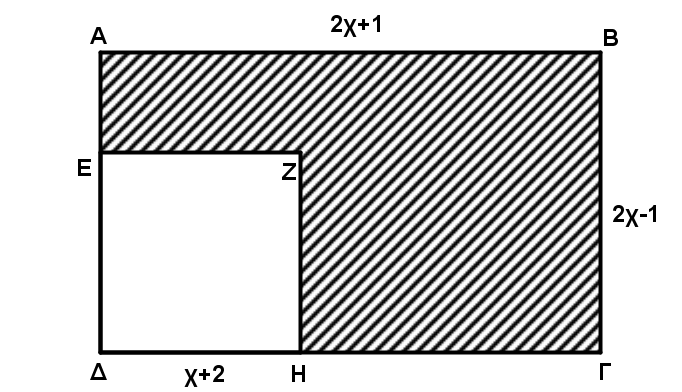 (α) Το άθροισμα δύο μονωνύμων είναι πάντοτε μονώνυμο.  (β) Αν  τότε .    (γ) Η αλγεβρική παράσταση  είναι μονώνυμο.(δ) Το γινόμενο δύο όμοιων μονωνύμων με αντίθετους συντελεστές ισούται με μηδέν.3) Να κάνετε τις πράξεις:                                                                                                         (β.5)    α)  β)  δ) ε)   στ) ζ)   η)  